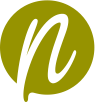 Nektar Vinbar MenyUten kjøttPimientos padron 69,-Ansjos på ristet brød, aioli, pistasj og fennikel 145,-m,se,e,h,p,fBetesalat med endive, epler og fersk geitost fra Prestholt Gård 145,- m,se,suHvit fisk smørstekt på beinet med reker, capers og dill 195,- m,f,s,hBakt jordskokk med paprika hummus, granateple og sesamdressing 145,- h,sfSkarrbo gårds Halloumi ost ‘’fries’’, misomajones, chiliolje, koriander, sesamfrø 155,- m,se,e,sf,sjMac and Cheese med ost fra Skarrbo gård 155,- m,h,seOstefjøl med brød 195,-M,hSticky toffee pudding med mascarpone is fra Ousdal gård 125,- m,h,eMed kjøttCharcuterie fra Indre Oslo Matforedling med syltede grønnsaker	285,- Su,hTerrie på gris fra Heirich Jung og persille med sennep og sylteagurk 185,- seKyllinglever parfait med plomme chutney og grillet brød 150,- m,su,eLinseragu med pølse fra Indre Oslo Matforedling 185,- m,seKjøkken stenger 2200, snacks tilgjengelig alltidSardiner i olje med brød og smør 79,-F,h,mMarcona Mandler 69,- NOliven 	65,-Forkortelser for allergener: M melk, S skalldyr, C selleri, SE sennep, B bløtdyr, F fisk, E egg, SU sulfit, SJ soya, H hvete, R rug, EM emmer, BY bygg, HA hasselnøtt, V valnøtt, MA mandel, P pistasjnøt, SF sesamfrø, L lupin